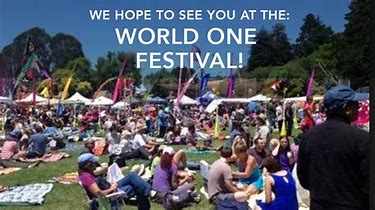 EL CERRITO GARDEN CLUB Look for our boothforlocally-garden-grown plants!